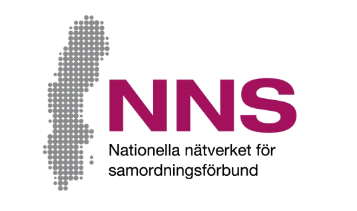 ብዛዕባ እቲ ዝተሳተፍካዮ ንጥፈት ዝረኸብካዮ ደገፍ ከመይ ረኺብካዮ?ኣብዚ ትሳተፎ ዘለኻ   ብማሕበር ምትሕብባር ዝተፈላልዩ ኣካላት መንግስቲ  ብዝምወል ንጥፈት  ትካፈል ኣለኻ። እቲ  ዝተመደበ ንጥፈት  ዝረኽብካዮ  ደገፍ   ኸመይ ከም ከም ዝነበረን ትዕዝብትኻ ኽንፈልጥ ንደሊ ኢና ።ነቲ እትህበና  ምላሽ  ደስ  ኢልና ኢና እንቕበሎ!ብእተኻእለካ መጠን ንዅሉ ሕቶታት ብቕንዕና ኽትምልሶ ፈትን ። ነዚ ሕቶታት እዚ ምምላስ ብፍታው ኢዩ ክትምልሶ ዘይትደሊ እንተድኣ ዄንካ ኸኣ ስለምንታይ  ክትምልስ ዘይምድላይካ መብርሂ ምሃብ ኣየድልየካን ኢዩ። መጽናዕታዊ ቅጥዒ ብምሉኡ  ወይ ገለ  ሕቶ መልሲ ኸይሃብካ  ኽትልእኾ ትኽእል ኢኻ። ነቲ መጽናዕታዊ ቅጥዒ በቲ ዝተላእኸልካ ፖስጣ ለኣኮ ። መጽናዕታዊ  ሕቶታት ዝምልስ ሰብ ስሙ ኣይጥቀስን ። እዚ ማለት ድማ ዝዀነ ይኹን ዝምልስ  ውልቀ - ሰብ መንነቱ ኺፍለጥ ኣይከኣልን እዩ ።ብዛዕባ እዚ መጽናዕታዊ ሕቶ ንዚለዓል ሕቶታትን ሓሳባትን ከምኡውን ነቲ መጽናዕቲ ዚህቦ መልሲ ብኸመይ ከም ዝግምገምን  ኽትሓቱ እንተ ደሊኹም  ርኸቡና፦[Namn på kontaktperson][Kontaktpersonens funktion samt samordningsförbundets namn]Telefon: [telefonnummer]E-mail: [e-mailadress]ነዚ መጽናዕታዊ ሕቶታት  ኽትምልሱ  ኸለኹም ነቲ መጽናዕታዊ  ቅጥዒ ዝዕድል  ሰብ ሕቶታት ክትሓትዎ ትኽእሉ  ኢኹም።ስለቲ እትገብርዎ ምትሕብባር ነመስግን!መጽናዕታዊ ርእይቶ ተሳተፍቲበዚ  መጽናዕታዊ ሕቶታት ኣቢልና  እቲ ዝነበረ  ድጋፍ ንዓኻ  ኸመይ ከም ዝሰርሓልካ  ኽንፈልጥ ንደሊ ኢና።ምስ ነፍሲ ወከፍ ሕቶ ኽሳዕ ክንደይ ከም እትሰማማዕ ብዝበለጸ እትገልጽ ሳጹን X ምልክት ኣንብር። መልሲ ኽትህብ እንተ ዘይደሊኻ ወይ መልሳ  ንዘይፈለጥካያ  ሕቶ ክትሓልፋ ትኽእል ኢኻ።                ሕቶታት ኣብ ዚቕጽል ገጽ ይቕጽል →መጽናዕታዊ ርእይቶ ተሳተፍቲ: መቐጸልታስለቲ ዝገበርኩምዎ ምትሕብባር ነመስግነኩም!ብዛዕባኻ:         ጓል  ወዲ መልሲ ኽትህብ ኣይትደልን/ኣይምልስንፈጺምካ ኣይትፈልጥንሳሕቲሓደ ሓደ ግዜመብዛሕትኡ ግዜዳርጋ ኩሉ ግዜወትሩ1ብዙሕ ኪጠቕመካ ብዚኽእል መገዲ ደገፍ ትረክብዶ ኣለኻ ?2እንታይ ደገፍ ከም እትረክብ ኣብ ምውሳን ትሳተፍ ዲኻ ?3ኣብዚ ዝግበር  ንጥፈት እኹል ግዜ ይወሃበካዶ?4aምስ ኣካላት መንግስቲ ወይ ክንክን ጥዕና ኽትራኸብ ከለኻ ደገፍ የድልየካ ድዩ ?ምስ ኣካላት መንግስቲ ወይ ክንክን ጥዕና ኽትራኸብ ከለኻ ደገፍ የድልየካ ድዩ ? እወ         → ናብ ሕቶ ቁጽሪ 4b ሕለፍ እወ         → ናብ ሕቶ ቁጽሪ 4b ሕለፍ እወ         → ናብ ሕቶ ቁጽሪ 4b ሕለፍ እወ         → ናብ ሕቶ ቁጽሪ 4b ሕለፍ እወ         → ናብ ሕቶ ቁጽሪ 4b ሕለፍ እወ         → ናብ ሕቶ ቁጽሪ 4b ሕለፍምስ ኣካላት መንግስቲ ወይ ክንክን ጥዕና ኽትራኸብ ከለኻ ደገፍ የድልየካ ድዩ ?ምስ ኣካላት መንግስቲ ወይ ክንክን ጥዕና ኽትራኸብ ከለኻ ደገፍ የድልየካ ድዩ ? ኣይፋል        → ናብ ዝቕጽል ገጽ ሕለፍ, ሕቶ 5 ኣይፋል        → ናብ ዝቕጽል ገጽ ሕለፍ, ሕቶ 5 ኣይፋል        → ናብ ዝቕጽል ገጽ ሕለፍ, ሕቶ 5 ኣይፋል        → ናብ ዝቕጽል ገጽ ሕለፍ, ሕቶ 5 ኣይፋል        → ናብ ዝቕጽል ገጽ ሕለፍ, ሕቶ 5 ኣይፋል        → ናብ ዝቕጽል ገጽ ሕለፍ, ሕቶ 5ፈጺምካ ኣይትፈልጥንፈጺምካ ኣይትፈልጥንፈጺምካ ኣይትፈልጥንሳሕቲሓደ ሓደ ግዜመብዛሕትኡ ግዜዳርጋ ኩሉ ግዜወትሩ4bእዚ ኣገልግሎት ድጋፍ እዚ ምስ ኣካላት መንግስቲ ወይ ምስ ስርዓት ክንክን ጥዕና ኣብ ዘሎካ ርክብ ይድግፈካ ድዩ ?ብፍጹም የለንብእተወሰነ ደረጃብኸፊልብዝለዓለ ደረጃብኣዝዩ ዝለዓለ ደረጃምሉእ ብምሉእ 5ኣብዚ ንጥፈት  ብምስታፍካ ዝረኸብካዮ ደገፍ ንህይወትካ ንኽትቈጻጸሮ ሓጊዙካዶ ?6ምሳና ድሕሪ  ምርኻብካ ንኽትሰርሕ ወይ ንኽትመሃር ዝያዳ ሕጂ ድሉው ከም ዝዀንካ ዀይኑዶ ይስምዓካ ምስቲ ቅድሚ ምሳና ምርኻብካ ብምንጽጻር?7እቶም ሰራሕተኛታት ንፍልጠትካን  ኣረኣእያን ከምእውን  ተመክሮታትካን ዚጥቀሙሉ ዀይኑዶ ይስምዓካ?